Оцене су сачуване.Унели сте следеће податке о полагању:редмет:ОФТ18ОЗЊФ - Основе здравствене његе у физиотерапијиНаставна група:1Рок:2021/22 јануарско-фебруарски II терминДатум испита:10.02.2022.Р.Бр.Број индекса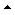 Презиме и име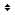 Број освојених поенаОценаДатум полагањаПотписује оцене147/Ф-В/2021Ђукановић Тајана38.00510.02.2022.Петровић-Тепић Снежана248/Ф-В/2021Малиновић Соња52.00610.02.2022.Петровић-Тепић Снежана349/Ф-В/2021Танасић Марија51.00610.02.2022.Петровић-Тепић Снежана451/Ф-В/2021Глишић Марија40.00510.02.2022.Петровић-Тепић Снежана552/Ф-В/2021Копања Давид46.00510.02.2022.Петровић-Тепић Снежана653/Ф-В/2021Мичија Маријана55.00610.02.2022.Петровић-Тепић Снежана757/Ф-В/2021Кузман Милан33.00510.02.2022.Петровић-Тепић Снежана858/Ф-В/2021Пљеваљчић Дајана46.00510.02.2022.Петровић-Тепић Снежана960/Ф-В/2021Симовић Тамара45.00510.02.2022.Петровић-Тепић Снежана1061/Ф-В/2021Вукотић Наташа25.00510.02.2022.Петровић-Тепић Снежана1165/Ф-Р/2021Бајић Кристина66.00710.02.2022.Петровић-Тепић Снежана1266/Ф-В/2021Тривичевић Михаило15.00510.02.2022.Петровић-Тепић Снежана1367/Ф-Р/2021Ристић Данијела56.00610.02.2022.Петровић-Тепић Снежана1468/Ф-Р/2021Брчин Дајана51.00610.02.2022.Петровић-Тепић Снежана1570/Ф-Р/2021Божић Бранко61.00710.02.2022.Петровић-Тепић Снежана1676/Ф-Р/2021Лазаревић Тијана80.00810.02.2022.Петровић-Тепић Снежана1777/Ф-Р/2021Гламочић Ивана32.00510.02.2022.Петровић-Тепић Снежана1881/Ф-Р/2021Вујичић Љубица93.001010.02.2022.Петровић-Тепић Снежана